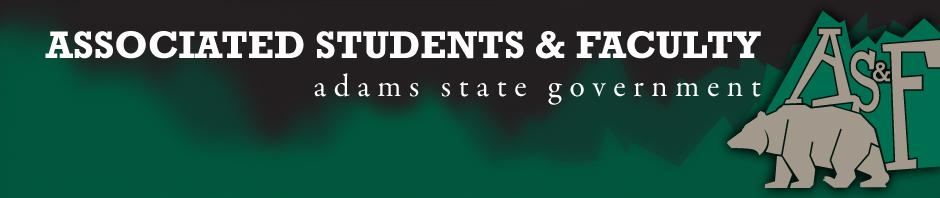 Adams State University Associated Students and Faculty LegislatureBill Number: ASF1516002Club Name: Grizzly Activity BoardEvent Name or Trip Destination: NATotal Amount of AS&F Funding: NATotal Club Points: NAAuthor: President Cleary	Sponsor: Representative Hargis Event or Trip InformationWho: Matthew TulleyWhat: GAB SenatorWhere: Adams State UniversityWhen: 2015-2016 Academic YearWhy: Involvement Author Contact Information: clearypj@grizzlies.adams.eduAccount Information: NAAdditional Information: I want to be the GAB Senator to help the communication between GAB and AS&F flourish, whether it be on a bill, for funding, or for rights within the organization. As a member of GAB and a Senator I’ll be able to communicate the needs of the organization directly to AS&F. I’ll have a voice not only in GAB, but in AS&F that will provide better representation.Assessment Rubric:Role of a Senator ·      Maintain a minimum 2.0 GPA·      Attend all AS&F Meetings ·      Sponsor Legislation·      Author Legislation·      Voting power in all mattersI, President Cleary, present this bill for consideration of and approval by the Associated Students and Faculty Senate, this 31st day of August, 2015.Implementation: Upon approval, be it enacted that:The proposed bill become adopted in favor of recognition by the AS&F Senate, and that:Matthew Tulley will immediately assume the responsibilities and duties of the office of GAB Senator. VOTE: Yeas_____ Nays______ Abs_______Complete applicable sections:ADOPTED at ______1st________ meeting of the AS&F Senate on ____8/31/15_______.BILL did not pass at ______________ meeting of the AS&F Senate on ________.BILL will be reconsidered on ___________________.Approved/Disapproved by AS&F President______________Patrick Cleary_________________